               CYNGOR CYMUNED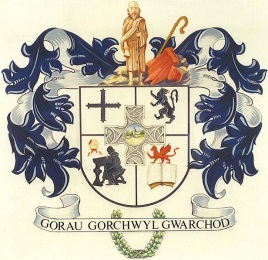 L L A N B A D A R N  F A W R+++++++++++++++++++++++++++++++++++++++++++++++++++Clerc/Clerk:  Mrs T JonesBlaenyresgair UchafTynreithynTregaronCeredigion		                         SY25 6LS	e-bost ccllanbadarnfawr@hotmail.co.uk     			    Ffôn/Tel: 01974251269___________________________________________________________________ Rhagfyr 9 December, 2020At Gadeirydd ac Aelodau Cyngor Cymuned Llanbadarn FawrAnnwyl Aelod,Cynhelir cyfarfod nesaf o’r Cyngor dros y we ar NOS LUN, 14 O RAGFYR, 2020 am 6.30 yr hwyr.To the Chairman and Members of Llanbadarn Fawr Community CouncilDear MemberThe next meeting of the Community Council will be held over the internet on MONDAY, 14 DECEMBER, 2020 at 6.30p.m. Yn gywir/Yours sincerelyRhianRhian Rowlands ar ran/on behalf ofTegwen JonesClerc/ClerkCYNGOR CYMUNED LLANBADARN FAWR COMMUNITY COUNCILAGENDA      1. Materion Personol/Personal Matters. 2. Datgelu Buddiannau Personol/Disclosure of Personal Interests. 3. Unrhyw gwestiwn gan y cyhoedd/Any questions from the public.4. Unrhyw gwynion at sylw’r Heddlu/Any complaints for the attention of the Police.     5.   I gadarhau y canlynol/to confirm the following:          i.  cofnodion y cyfarfod misol a gynhaliwyd ar 23 Tachwedd, 2020.          i.  the minutes of the monthly meeting held on 23 November, 2020.     6.  Materion yn codi o’r cofnodion uchod/Matters arising from the above Minutes.             7. Materion Cynllunio/Planning Matters.     8. Gohebiaeth/Correspondence.     9.  Ariannol/Financial     10.Clerc yn absenldeb Mrs T Jones/Clerk in the absence of Mrs T Jones.     11. Sion Corn/Father Christmas     12. Sedd wag/Vacant seat.